Section 1: General Introduction Define “risk factor”:  _______________________________________________________________________________________________________________________
Things you didn’t know about risk factors:Section 2: Risk Factors You Can ControlSection 3: Risk Factors You Can’t ControlSection 4: Emerging Risk Factors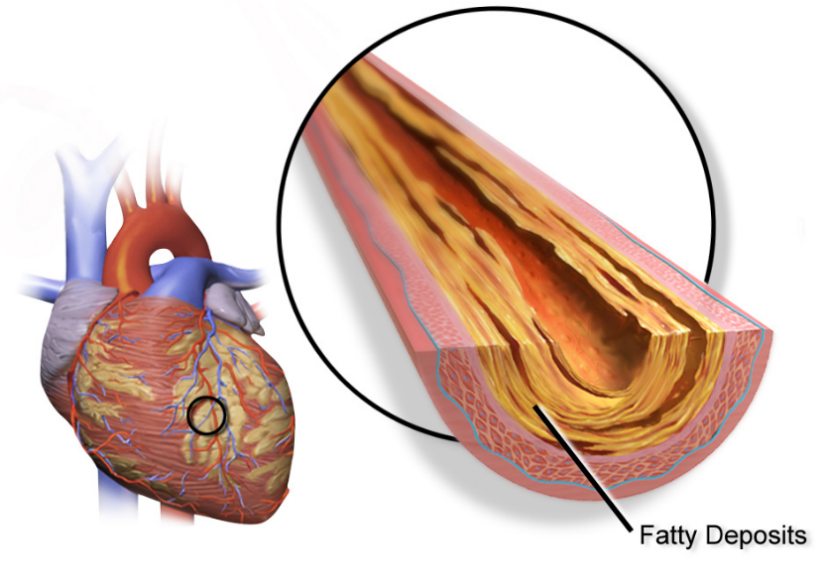 Image: BruceBlaus, Wikimedia Commons (CC BY 3.0)Risk FactorGeneral informationHow does it damage your cardiovascular system?Risk FactorGeneral informationHow does it damage your cardiovascular system?Risk FactorGeneral information